Dear Students, Amdaris is open for applications for their Summer Software Development Internship which will start at the beginning of July 2021.  The company is looking for ambitious individuals with a passion for Software Development, good knowledge of OOP, good algorithmic skills, data structures and, of course, at least B1 English level (intermediate). Why applying for a software development internship at Amdaris? You will have the opportunity to experience a real working environment with everything it implies: working in a team, meeting the deadlines and enjoying the outcome of your work. It could be the start of a challenging yet rewarding career in the IT field. Get out of your comfort “box” and explore the world of software development. You never know until you try.ABOUT AMDARIS SOFTWARE DEVELOPMENT INTERNSHIP INTERNSHIP PROFILE•	Internship type: Software Development•	Start period: July-October 2021 •	Duration: 3 months•	Available № of places: 20-25•	Flexible hours: Yes The Internship programme has 3 Modules:Module 1: C#, SOLID, Design Patterns, Unit Testing, Inversion of control, Agile                                 MethodologyModule 2: Entity Framework Core, SQLModule 3: ASP.NET Core, HTML, CSS, React, WebAPIAfter each module you’ll have an exam which consists of practical and theoretical questions. You will create a Web Application by the end of course using all accumulated knowledge and best practices, which could also be used as your graduate work at university.THE RECRUITMENT PROCESS1.	Resume collecting and screening: May 2021 – beginning of June 20212.	Technical test: Individually3.	Technical interview: Individually4.	Internship5.	Employment opportunity (based on results)HOW DO WE TEACH?•	Assigning a mentor for each intern •	Daily presentation and assignments•	Providing a video registration of each lesson•	Access to Amdaris library •	Facilitating internal training sessionsREQUIREMENTS•	Good knowledge of OOP •	Good algorithmic skills •	Data structures •	Basic knowledge of SQL (advantageous) •	Basic knowledge in Web technologies (advantageous)Get in touch with Amdaris Recruitment Team: +373 60 755 228Please inform Amdaris of your interest by sending your CV to: apply@amdaris.com with “Summer Software Development Internship 2021” subject line. 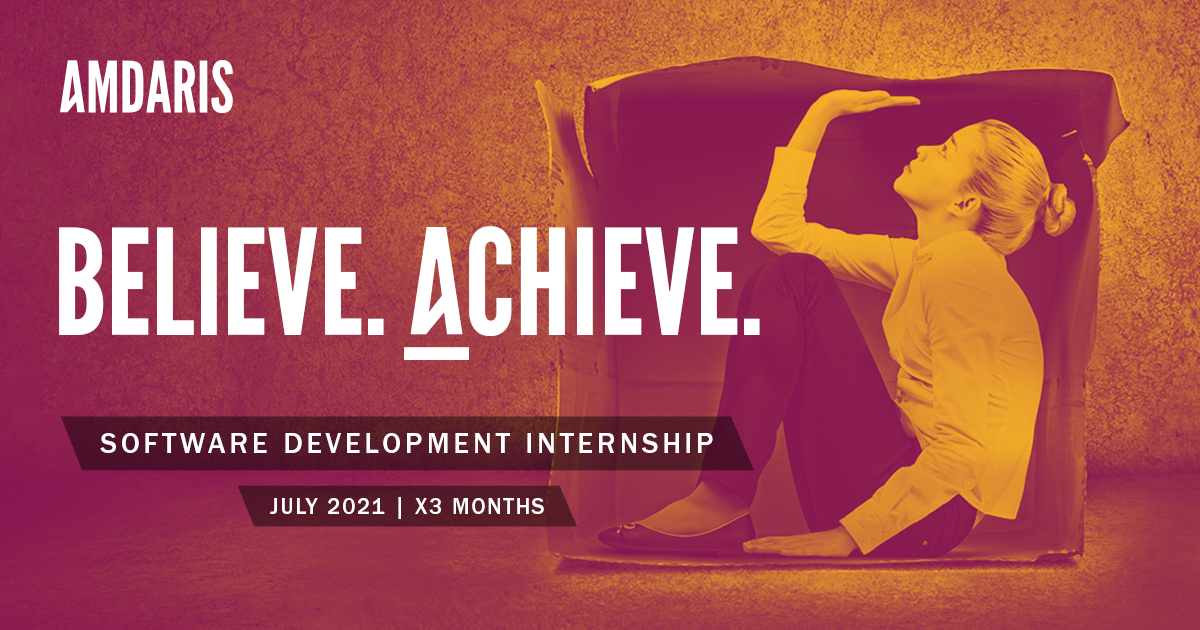 